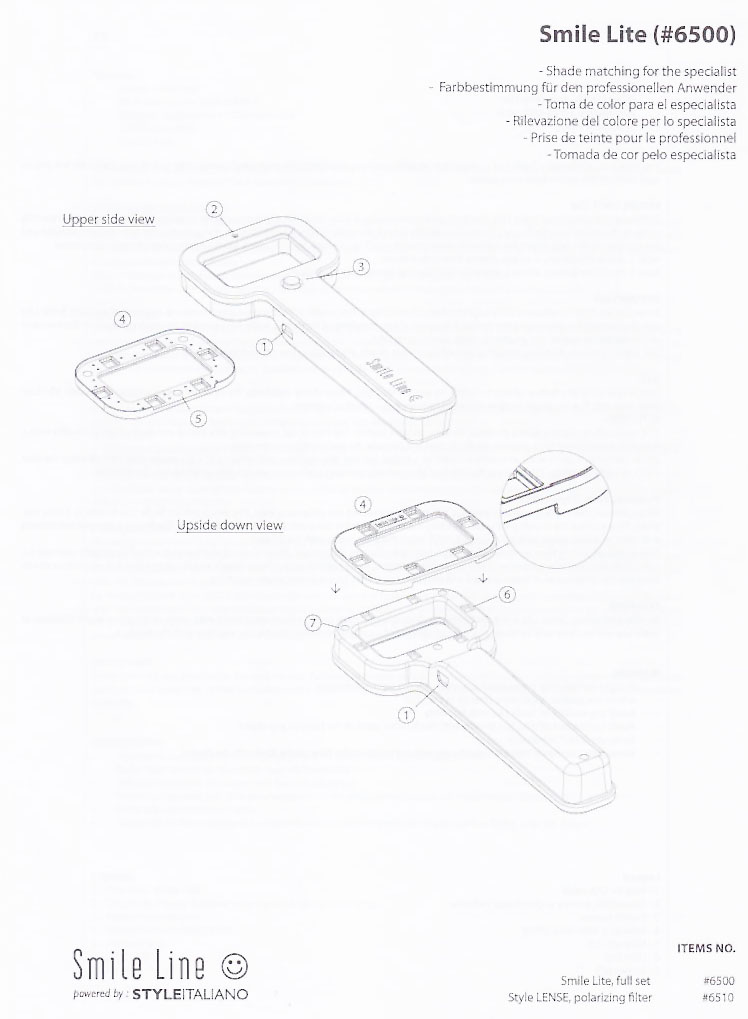 Содержание Smile Lite, подсветка «Style LENSE», поляризационный фильтр Адаптер + кабель мини-USB Микро-волоконная ткань ИнструкцияВы только что приобрели «Smile Lite», и теперь оттенки станут выразительнее. Перед первым использованием, мы просим Вас внимательно прочитать данную инструкцию.Перед первым использованием Перед первым использованием «Smile Lite», зарядите его полностью в течение 4 часов с помощью аксессуаров прилагаемых в комплект поставки. Для этого подключите кабель мини-USB c бокового края Вашего «Smile Lite» (1) и с противоположной стороны кабеля непосредственно к USB-порту компьютера или адаптера и электро-розетки. При зарядке батареи, вы увидите зеленый свет (2), который исчезнет, ​​как только зарядка завершится. Примечание 1: когда батарея разряжена, время зарядки длится 4 часа. Примечание 2: литий-ионная (Li-lon) батарея позволяет функционирование нон-стоп в течение ок. 4 часа. Описание Яркость светодиодов (светоизлучающих диодов) света «Smile Lite» является 5500 К, что является максимально приближенным качеством света к естественному освещению. «Smile Lite» был разработан для возможности в стоматологии достичь оптимальных динамических оттенков сопоставимости зубов с наилучшим результатом, независимо от времени и погоды (солнечный или пасмурный день). Цель «Smile Lite» заключается в том, чтобы получить надежный, простотой и эффективный инструмент, в то же время достичь минимального риска возникновения ошибки. Использование Одна простейшая "вкл / выкл" кнопка позволяет включать и выключать свет. Когда оператор находиться в поиске необходимого оттенка, он держит дистанцию ​около 10-15 см от зубов. Прямоугольное окошко «Smile Lite» используется для непосредственного наблюдения через него.Внимание 1. Достаточно применить мягкое нажатие на кнопку "вкл. / выкл.". Пренебрежение этому совету и использование «Smile Lite» с повторяющимся и постоянно высоким давлением на кнопку может привести к повреждению электроники. 2. Электроника не позволяет мгновенно произвести действие "вкл. / выкл. /вкл.". Вместо этого, электронике понадобится 1,5 "-2" секундная пауза для перехода к следующему действию. Это говорит о том, что факт повторного нажатия кнопки не поможет ускорить ожидаемое действие.Поляризационный фильтр «Style LENSE»Пожалуйста, будьте внимательны, есть только одно возможное положение для установки поляризационного фильтра. Он крепиться на «Smile Lite» благодаря 3 маленьким магнитам. Пожалуйста, проверьте рисунок для понимания того, как фильтр крепиться, покрывая площадь светодиода. Фильтр является деликатной частью и требует большой осторожности. Не прикасайтесь к поверхности фильтра пальцами.Поляризационный фильтр «Style LENSE» минимизирует отражение света (зеркальное и диффузное) и позволяет пользователю наблюдать совершенно по-новому цвет, глубину и прозрачность пленок зуба,  также невероятно улучшает визуализацию его внутренних деталей и характеристик. Это очень наглядно – чередовать визуализацию зуба с поляризационным фильтром и без него – для динамического сопоставления тени.Чистка «Smile Lite» Как указывалось выше, «Smile Lite» не стерилизуется. Кроме того, необходимо предотвратить любой контакт с водой или любой другой жидкостью. Чистку «Smile Lite» можно производить мягкой сухой тканью или микро-волоконной тканью, например, как той, которая входит в комплект поставки.Внимание • Продукт предназначен только для профессионального применения – берегите его от детей;• Перед использованием проинформируйте пациента о яркости светодиодов света «Smile Lite», рекомендуйте не смотреть на них во время его использования; • Избегайте попадания влаги на «Smile Lite»;• Избегайте контакта светодиодов с любыми объектами;• «Smile Lite» не подлежит стерилизации;• Манипулируйте поляризационным фильтром с большой осторожностью. Не прикасайтесь к поверхности фильтра пальцами.Обозначение1 - Разъем для USB 2 - Зеленый свет, индикатор зарядки батареи 3 - Кнопка включения/выключения 4 - Поляризационный фильтр «Style LENSE»5 - Магниты (x3) 6 - светодиоды (x6) 7 - Винты (x3)